Фотоотчет  творческого задания  « Пасха» Семья Носкова  Льва( в условиях самоизоляции)Цель: Приобщение детей дошкольного возраста к традициям и обычаям празднования Пасхи.Задачи: Развивать желание трудиться вместе со взрослыми, формировать ответственность за выполнение трудовых поручений, развивать творчество, фантазию.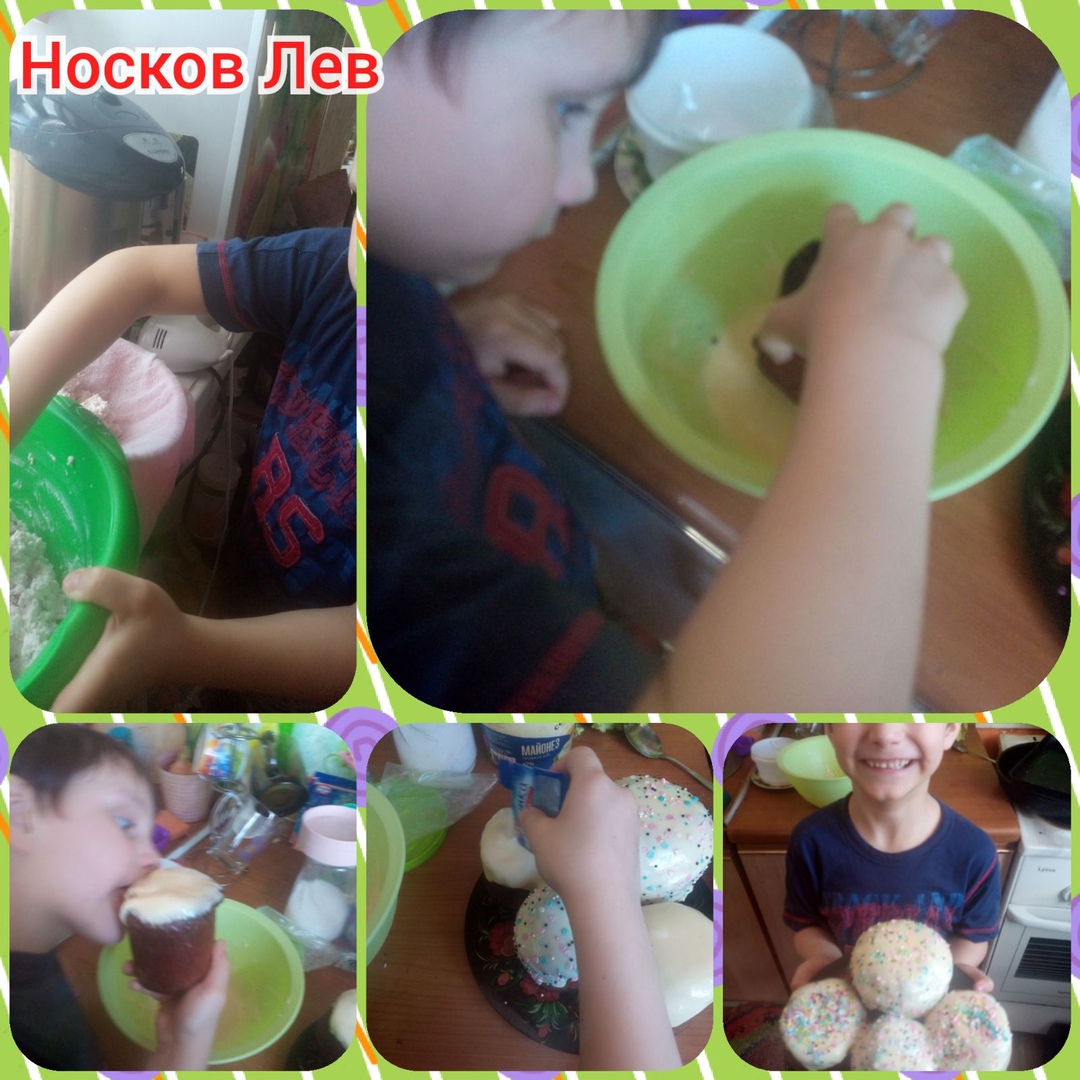 